全国BIM技能等级考试报名表一寸证件照黏贴处：                                             身份证照片正反面黏贴处：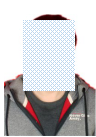 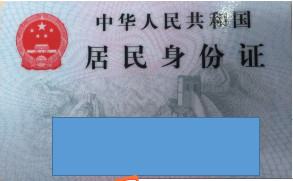 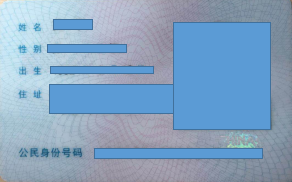 以下内容提交时可删除每个选项都是必填项，照片与身份证复印件必须插入此表格，填完后请仔细核对个人信息特别注意：1、报考级别（类别）可选择：一级(不分专业）；二级建筑设计 / 二级结构设计 / 二级 设备设计 以身份证号命名JPG格式照片文件，250*350像素， 白底、20-60K大小，JPG格式；请提交个人压缩包至邮箱xjdjjzx5@163.com压缩包内有 报名表（一级XXX）+ 一寸个人白底证件照片（以身份证号命名）压缩包内容如下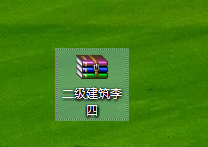 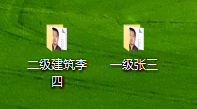 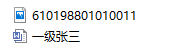 姓名证件号码性别民族文化程度单位通讯地址（考生个人地址）考生电话邮箱报考级别报考类别XXX18位身份证号码学生可填写学校无工作请填写无11位手机号码一级不分专业XX请核对无误二级建筑设计设备设计结构设计